Judgments on applications for leave / 
Jugements rendus sur les demandes d’autorisationJUNE 3, 2021 / LE 3 JUIN 2021Motions / 
RequêtesMAY 31, 2021 / LE 31 MAI 2021ROSS MCKENZIE KIRKPATRICK v. HER MAJESTY THE QUEEN(B.C.) (39287) CÔTÉ J.:UPON APPLICATION by the appellant for an order extending the time to serve and file his factum, record and, if any, book of authorities to May 7, 2021.AND THE MATERIAL FILED having been read;IT IS HEREBY ORDERED THAT:The motion is granted.Any person wishing to intervene in this appeal under Rule 55 of the Rules of the Supreme Court of Canada shall serve and file a motion for leave to intervene on or before June 4, 2021.The respondent shall serve and file their factum, record and book of authorities, if any, on or before August 3, 2021.À LA SUITE DE LA DEMANDE de l’appelant en prorogation du délai pour signifier et déposer ses mémoire, dossier et recueil de sources, le cas échéant, au 7 mai 2021.ET APRÈS EXAMEN des documents déposés;IL EST ORDONNÉ CE QUI SUIT :La requête est accueillie.Quiconque souhaite intervenir dans l’appel en application de l’art. 55 des Règles de la Cour suprême du Canada signifiera et déposera une requête en autorisation d’intervenir au plus tard le 4 juin 2021.L’intimée signifiera et déposera ses mémoire, dossier et recueil de sources, le cas échéant, au plus tard le 3 août 2021.MAY 31, 2021 / LE 31 MAI 2021HER MAJESTY THE qUEEN v. ANTHONY RAUL ALAS(Ont.) (39654) THE ACTING REGISTRAR:UPON APPLICATION by the appellant for an order extending the time to serve and file their factum, record and, if any, book of authorities to July 30, 2021.AND THE MATERIAL FILED having been read;IT IS HEREBY ORDERED THAT:The motion is granted.À LA SUITE DE LA DEMANDE de l’appelante en prorogation du délai pour signifier et déposer ses mémoire, dossier et recueil de sources, le cas échéant, au 30 juillet 2021.ET APRÈS EXAMEN des documents déposés;IL EST ORDONNÉ CE QUI SUIT :La requête est accueillie.Notices of appeal filed since the last issue / 
Avis d’appel déposés depuis la dernière parutionPronouncements of reserved appeals / 
Jugements rendus sur les appels en délibéréJUNE 4, 2021 / LE 4 JUIN 202138808	Felice Colucci v. Lina Colucci - and - West Coast Legal Education and Action Fund Association, Women’s Legal Education and Action Fund Inc. and Canada Without Poverty (Ont.)2021 SCC 24 / 2021 CSC 24Coram:	Wagner C.J. and Abella, Moldaver, Karakatsanis, Côté, Brown, Rowe, Martin and Kasirer JJ.The appeal from the judgment of the Court of Appeal for Ontario, Number C66264, 2019 ONCA 561, dated July 4, 2019, heard on November 4, 2020, is dismissed with costs.L’appel interjeté contre l’arrêt de la Cour d’appel de l’Ontario, numéro C66264, 2019 ONCA 561, daté du 4 juillet 2019, entendu le 4 novembre 2020, est rejeté avec dépens.LINK TO REASONS / LIEN VERS LES MOTIFS- 2020 -- 2021 -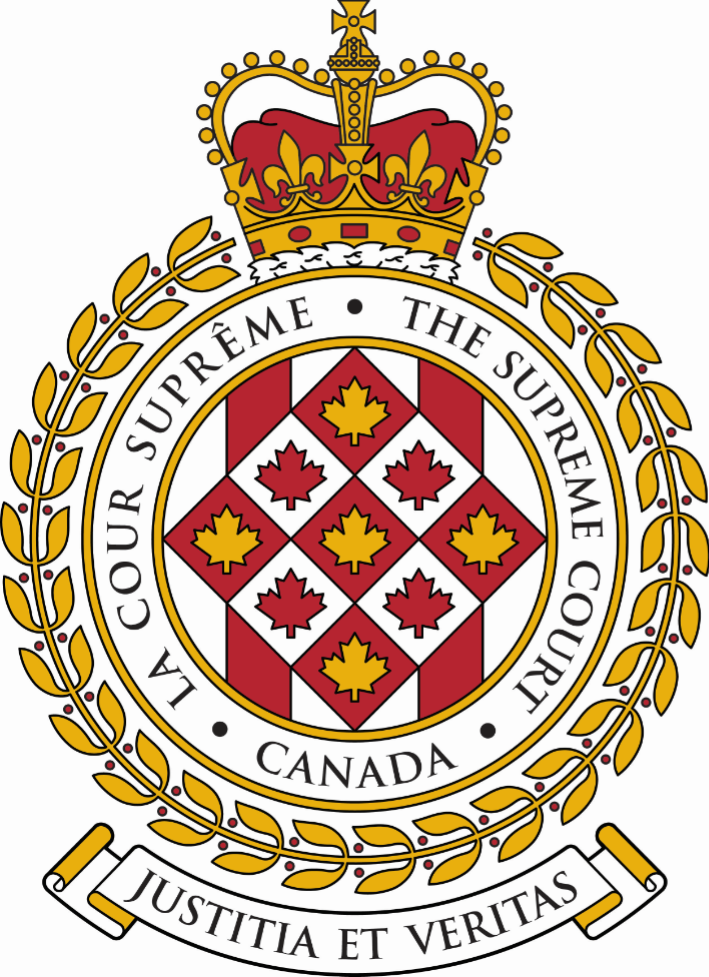 SUPREME COURT OF CANADACOUR SUPRÊME DU CANADABULLETIN OF
 PROCEEDINGSBULLETIN DES
 PROCÉDURESThis Bulletin is published at the direction of the Registrar and is for general information only. It is not to be used as evidence of its content, which, if required, should be proved by Certificate of the Registrar under the Seal of the Court. While every effort is made to ensure accuracy, no responsibility is assumed for errors or omissions.Ce Bulletin, publié sous l'autorité du registraire, ne vise qu'à fournir des renseignements d'ordre général. Il ne peut servir de preuve de son contenu. Celle-ci s'établit par un certificat du registraire donné sous le sceau de la Cour. Rien n'est négligé pour assurer l'exactitude du contenu, mais la Cour décline toute responsabilité pour les erreurs ou omissions.During Court sessions, the Bulletin is usually issued weekly.Le Bulletin paraît en principe toutes les semaines pendant les sessions de la Cour.Where a judgment has been rendered, requests for copies should be made to the Registrar, with a remittance of $15 for each set of reasons.  All remittances should be made payable to the Receiver General for Canada.Quand un arrêt est rendu, on peut se procurer les motifs de jugement en adressant sa demande au registraire, accompagnée de 15 $ par exemplaire.  Le paiement doit être fait à l'ordre du Receveur général du Canada.Please consult the Supreme Court of Canada website at www.scc-csc.ca for more information.Pour de plus amples informations, veuillez consulter le site Web de la Cour suprême du Canada à l’adresse suivante : www.scc-csc.ca June 4, 20211 - 13Le 4 juin 2021© Supreme Court of Canada (2021)
ISSN 1918-8358 (Online)© Cour suprême du Canada (2021)
ISSN 1918-8358 (En ligne)NOTICECase summaries included in the Bulletin are prepared by the Office of the Registrar of the Supreme Court of Canada (Law Branch) for information purposes only.AVISLes résumés des causes publiés dans le bulletin sont préparés par le Bureau du registraire (Direction générale du droit) uniquement à titre d’information.39584Season Alexandre Cardinal Truax v. Her Majesty the Queen(Alta.) (Criminal) (By Leave)Season Alexandre Cardinal Truax v. Her Majesty the Queen(Alta.) (Criminal) (By Leave)Season Alexandre Cardinal Truax v. Her Majesty the Queen(Alta.) (Criminal) (By Leave)The motion for an extension of time to serve and file the application for leave to appeal is granted. The application for leave to appeal from the judgment of the Court of Appeal of Alberta (Calgary), Numbers 1801-0064-A and 1901-0191-A, 2020 ABCA 241, dated June 18, 2020, is dismissed.The motion for an extension of time to serve and file the application for leave to appeal is granted. The application for leave to appeal from the judgment of the Court of Appeal of Alberta (Calgary), Numbers 1801-0064-A and 1901-0191-A, 2020 ABCA 241, dated June 18, 2020, is dismissed.The motion for an extension of time to serve and file the application for leave to appeal is granted. The application for leave to appeal from the judgment of the Court of Appeal of Alberta (Calgary), Numbers 1801-0064-A and 1901-0191-A, 2020 ABCA 241, dated June 18, 2020, is dismissed.The motion for an extension of time to serve and file the application for leave to appeal is granted. The application for leave to appeal from the judgment of the Court of Appeal of Alberta (Calgary), Numbers 1801-0064-A and 1901-0191-A, 2020 ABCA 241, dated June 18, 2020, is dismissed.Criminal law — Interception of communications — When an accused seeks exclusion of their own private communications, do they have standing to challenge the legality of prior searches and seizures that led directly to their own interceptions — Can a Mobile Device Identifier properly be authorized as a Transmission Data Recorder pursuant to s. 492.2 of the Criminal Code — Is the make and model of the particular Mobile Device Identifier device protected by investigative technique privilege?Criminal law — Interception of communications — When an accused seeks exclusion of their own private communications, do they have standing to challenge the legality of prior searches and seizures that led directly to their own interceptions — Can a Mobile Device Identifier properly be authorized as a Transmission Data Recorder pursuant to s. 492.2 of the Criminal Code — Is the make and model of the particular Mobile Device Identifier device protected by investigative technique privilege?Criminal law — Interception of communications — When an accused seeks exclusion of their own private communications, do they have standing to challenge the legality of prior searches and seizures that led directly to their own interceptions — Can a Mobile Device Identifier properly be authorized as a Transmission Data Recorder pursuant to s. 492.2 of the Criminal Code — Is the make and model of the particular Mobile Device Identifier device protected by investigative technique privilege?Criminal law — Interception of communications — When an accused seeks exclusion of their own private communications, do they have standing to challenge the legality of prior searches and seizures that led directly to their own interceptions — Can a Mobile Device Identifier properly be authorized as a Transmission Data Recorder pursuant to s. 492.2 of the Criminal Code — Is the make and model of the particular Mobile Device Identifier device protected by investigative technique privilege?The applicant came to the attention of police when she communicated with the primary known target of a drug investigation whose communications were being lawfully intercepted. The applicant’s vehicle was stopped at a Canadian border crossing, and multiple kilograms of methamphetamine were found in hidden compartments. At trial, the Crown sought to tender the applicant’s own private communications against her. She brought an application seeking disclosure regarding the Mobile Device Identifier used. The hearing judge concluded that, pursuant to s. 37 of the Canada Evidence Act, RSC 1985, c C-5, the make and model of the Mobile Device Identifier was protected by investigative technique privilege. The trial judge dismissed the applicant’s s. 8 Charter application, and convicted her of six drug related offences. The Court of Appeal dismissed the appeals.The applicant came to the attention of police when she communicated with the primary known target of a drug investigation whose communications were being lawfully intercepted. The applicant’s vehicle was stopped at a Canadian border crossing, and multiple kilograms of methamphetamine were found in hidden compartments. At trial, the Crown sought to tender the applicant’s own private communications against her. She brought an application seeking disclosure regarding the Mobile Device Identifier used. The hearing judge concluded that, pursuant to s. 37 of the Canada Evidence Act, RSC 1985, c C-5, the make and model of the Mobile Device Identifier was protected by investigative technique privilege. The trial judge dismissed the applicant’s s. 8 Charter application, and convicted her of six drug related offences. The Court of Appeal dismissed the appeals.The applicant came to the attention of police when she communicated with the primary known target of a drug investigation whose communications were being lawfully intercepted. The applicant’s vehicle was stopped at a Canadian border crossing, and multiple kilograms of methamphetamine were found in hidden compartments. At trial, the Crown sought to tender the applicant’s own private communications against her. She brought an application seeking disclosure regarding the Mobile Device Identifier used. The hearing judge concluded that, pursuant to s. 37 of the Canada Evidence Act, RSC 1985, c C-5, the make and model of the Mobile Device Identifier was protected by investigative technique privilege. The trial judge dismissed the applicant’s s. 8 Charter application, and convicted her of six drug related offences. The Court of Appeal dismissed the appeals.The applicant came to the attention of police when she communicated with the primary known target of a drug investigation whose communications were being lawfully intercepted. The applicant’s vehicle was stopped at a Canadian border crossing, and multiple kilograms of methamphetamine were found in hidden compartments. At trial, the Crown sought to tender the applicant’s own private communications against her. She brought an application seeking disclosure regarding the Mobile Device Identifier used. The hearing judge concluded that, pursuant to s. 37 of the Canada Evidence Act, RSC 1985, c C-5, the make and model of the Mobile Device Identifier was protected by investigative technique privilege. The trial judge dismissed the applicant’s s. 8 Charter application, and convicted her of six drug related offences. The Court of Appeal dismissed the appeals.February 9, 2018Queen’s Bench of Alberta(Wilson J.)2018 ABQB 113February 9, 2018Queen’s Bench of Alberta(Wilson J.)2018 ABQB 113Ruling: applicant’s disclosure request dismissedJanuary 18, 2018Provincial Court of Alberta(Stevenson P.C.J.)(unreported)January 18, 2018Provincial Court of Alberta(Stevenson P.C.J.)(unreported)Convictions entered for six drug related offencesJune 18, 2020Court of Appeal of Alberta (Calgary)(Paperny, Watson, Crighton JJ.A.)1801-0064A;1901-0191A2020 ABCA 241June 18, 2020Court of Appeal of Alberta (Calgary)(Paperny, Watson, Crighton JJ.A.)1801-0064A;1901-0191A2020 ABCA 241Appeals dismissedFebruary 19, 2021Supreme Court of CanadaFebruary 19, 2021Supreme Court of CanadaMotion for an extension of time to serve and file application for leave to appeal and application for leave to appeal filed39584Season Alexandre Cardinal Truax c. Sa Majesté la Reine(Alb.) (Criminelle) (Sur autorisation)Season Alexandre Cardinal Truax c. Sa Majesté la Reine(Alb.) (Criminelle) (Sur autorisation)Season Alexandre Cardinal Truax c. Sa Majesté la Reine(Alb.) (Criminelle) (Sur autorisation)La requête en prorogation du délai de signification et de dépôt de la demande d’autorisation d’appel est accueillie. La demande d’autorisation d’appel de l’arrêt de la Cour d’appel de l’Alberta (Calgary), numéros 1801-0064-A et 1901-0191-A, 2020 ABCA 241, daté du 18 juin 2020, est rejetée.La requête en prorogation du délai de signification et de dépôt de la demande d’autorisation d’appel est accueillie. La demande d’autorisation d’appel de l’arrêt de la Cour d’appel de l’Alberta (Calgary), numéros 1801-0064-A et 1901-0191-A, 2020 ABCA 241, daté du 18 juin 2020, est rejetée.La requête en prorogation du délai de signification et de dépôt de la demande d’autorisation d’appel est accueillie. La demande d’autorisation d’appel de l’arrêt de la Cour d’appel de l’Alberta (Calgary), numéros 1801-0064-A et 1901-0191-A, 2020 ABCA 241, daté du 18 juin 2020, est rejetée.La requête en prorogation du délai de signification et de dépôt de la demande d’autorisation d’appel est accueillie. La demande d’autorisation d’appel de l’arrêt de la Cour d’appel de l’Alberta (Calgary), numéros 1801-0064-A et 1901-0191-A, 2020 ABCA 241, daté du 18 juin 2020, est rejetée.Droit criminel — Interception de communications — Lorsqu’un accusé cherche à exclure ses propres communications privées, a-t-il qualité pour contester la légalité de fouilles, perquisitions et saisies antérieures qui ont directement mené aux interceptions à son égard? — Un identificateur de dispositif mobile peut-il, à bon droit, être autorisé à titre d’enregistreur de données de transmission aux termes de l’art. 492.2 du Code criminel? — La marque et le modèle d’un identificateur de dispositif mobile particulier sont-ils protégés par le privilège se rattachant aux techniques d’enquête?Droit criminel — Interception de communications — Lorsqu’un accusé cherche à exclure ses propres communications privées, a-t-il qualité pour contester la légalité de fouilles, perquisitions et saisies antérieures qui ont directement mené aux interceptions à son égard? — Un identificateur de dispositif mobile peut-il, à bon droit, être autorisé à titre d’enregistreur de données de transmission aux termes de l’art. 492.2 du Code criminel? — La marque et le modèle d’un identificateur de dispositif mobile particulier sont-ils protégés par le privilège se rattachant aux techniques d’enquête?Droit criminel — Interception de communications — Lorsqu’un accusé cherche à exclure ses propres communications privées, a-t-il qualité pour contester la légalité de fouilles, perquisitions et saisies antérieures qui ont directement mené aux interceptions à son égard? — Un identificateur de dispositif mobile peut-il, à bon droit, être autorisé à titre d’enregistreur de données de transmission aux termes de l’art. 492.2 du Code criminel? — La marque et le modèle d’un identificateur de dispositif mobile particulier sont-ils protégés par le privilège se rattachant aux techniques d’enquête?Droit criminel — Interception de communications — Lorsqu’un accusé cherche à exclure ses propres communications privées, a-t-il qualité pour contester la légalité de fouilles, perquisitions et saisies antérieures qui ont directement mené aux interceptions à son égard? — Un identificateur de dispositif mobile peut-il, à bon droit, être autorisé à titre d’enregistreur de données de transmission aux termes de l’art. 492.2 du Code criminel? — La marque et le modèle d’un identificateur de dispositif mobile particulier sont-ils protégés par le privilège se rattachant aux techniques d’enquête?La demanderesse a attiré l’attention des policiers lorsqu’elle a communiqué avec l’une des principales cibles connues d’une enquête sur une affaire de drogue dont les communications ont été légalement interceptées. Le véhicule de la demanderesse a été arrêté à un poste frontalier canadien, et de nombreux kilogrammes de métamphétamines ont été retrouvés dans des compartiments cachés. Lors du procès, le ministère public a cherché à admettre en preuve les communications privées de la demanderesse à son encontre. Elle a présenté une demande sollicitant la communication de renseignements quant à l’identificateur de dispositif mobile utilisé. Le juge qui présidait l’audience a conclu que, suivant l’art. 37 de la Loi sur la preuve au Canada, L.R.C. (1985), ch. C-5, la marque et le modèle de l’identificateur de dispositif mobile étaient protégés par le privilège se rattachant aux techniques d’enquête. Le juge du procès a rejeté la demande fondée sur l’art. 8 de la Charte présentée par la demanderesse, et l’a déclaré coupable de six infractions liées à la drogue. La Cour d’appel a rejeté les appels.La demanderesse a attiré l’attention des policiers lorsqu’elle a communiqué avec l’une des principales cibles connues d’une enquête sur une affaire de drogue dont les communications ont été légalement interceptées. Le véhicule de la demanderesse a été arrêté à un poste frontalier canadien, et de nombreux kilogrammes de métamphétamines ont été retrouvés dans des compartiments cachés. Lors du procès, le ministère public a cherché à admettre en preuve les communications privées de la demanderesse à son encontre. Elle a présenté une demande sollicitant la communication de renseignements quant à l’identificateur de dispositif mobile utilisé. Le juge qui présidait l’audience a conclu que, suivant l’art. 37 de la Loi sur la preuve au Canada, L.R.C. (1985), ch. C-5, la marque et le modèle de l’identificateur de dispositif mobile étaient protégés par le privilège se rattachant aux techniques d’enquête. Le juge du procès a rejeté la demande fondée sur l’art. 8 de la Charte présentée par la demanderesse, et l’a déclaré coupable de six infractions liées à la drogue. La Cour d’appel a rejeté les appels.La demanderesse a attiré l’attention des policiers lorsqu’elle a communiqué avec l’une des principales cibles connues d’une enquête sur une affaire de drogue dont les communications ont été légalement interceptées. Le véhicule de la demanderesse a été arrêté à un poste frontalier canadien, et de nombreux kilogrammes de métamphétamines ont été retrouvés dans des compartiments cachés. Lors du procès, le ministère public a cherché à admettre en preuve les communications privées de la demanderesse à son encontre. Elle a présenté une demande sollicitant la communication de renseignements quant à l’identificateur de dispositif mobile utilisé. Le juge qui présidait l’audience a conclu que, suivant l’art. 37 de la Loi sur la preuve au Canada, L.R.C. (1985), ch. C-5, la marque et le modèle de l’identificateur de dispositif mobile étaient protégés par le privilège se rattachant aux techniques d’enquête. Le juge du procès a rejeté la demande fondée sur l’art. 8 de la Charte présentée par la demanderesse, et l’a déclaré coupable de six infractions liées à la drogue. La Cour d’appel a rejeté les appels.La demanderesse a attiré l’attention des policiers lorsqu’elle a communiqué avec l’une des principales cibles connues d’une enquête sur une affaire de drogue dont les communications ont été légalement interceptées. Le véhicule de la demanderesse a été arrêté à un poste frontalier canadien, et de nombreux kilogrammes de métamphétamines ont été retrouvés dans des compartiments cachés. Lors du procès, le ministère public a cherché à admettre en preuve les communications privées de la demanderesse à son encontre. Elle a présenté une demande sollicitant la communication de renseignements quant à l’identificateur de dispositif mobile utilisé. Le juge qui présidait l’audience a conclu que, suivant l’art. 37 de la Loi sur la preuve au Canada, L.R.C. (1985), ch. C-5, la marque et le modèle de l’identificateur de dispositif mobile étaient protégés par le privilège se rattachant aux techniques d’enquête. Le juge du procès a rejeté la demande fondée sur l’art. 8 de la Charte présentée par la demanderesse, et l’a déclaré coupable de six infractions liées à la drogue. La Cour d’appel a rejeté les appels.9 février 2018Cour du Banc de la Reine de l’Alberta(juge Wilson)2018 ABQB 1139 février 2018Cour du Banc de la Reine de l’Alberta(juge Wilson)2018 ABQB 113Jugement : la demande de communication de la demanderesse est rejetée.18 janvier 2018Cour provinciale de l’Alberta(juge Stevenson)(non publié)18 janvier 2018Cour provinciale de l’Alberta(juge Stevenson)(non publié)Des déclarations de culpabilité à l’égard de six infractions liées à la drogue sont prononcées.18 juin 2020Cour d’appel de l’Alberta (Calgary)(juges Paperny, Watson, Crighton)1801-0064A;1901-0191A2020 ABCA 24118 juin 2020Cour d’appel de l’Alberta (Calgary)(juges Paperny, Watson, Crighton)1801-0064A;1901-0191A2020 ABCA 241Les appels sont rejetés.19 février 2021Cour suprême du Canada19 février 2021Cour suprême du CanadaLa requête en prorogation du délai de signification et de dépôt de la demande d’autorisation d’appel et la demande d’autorisation d’appel sont présentées.39523R.S. v. W.G.(Que.) (Civil) (By Leave)R.S. v. W.G.(Que.) (Civil) (By Leave)R.S. v. W.G.(Que.) (Civil) (By Leave)The motion for an extension of time to serve and file the application for leave to appeal is granted. The application for leave to appeal from the judgment of the Court of Appeal of Quebec (Montréal), Number 500-09-028995-207, 2020 QCCA 1477, dated November 10, 2020, is dismissed.The motion for an extension of time to serve and file the application for leave to appeal is granted. The application for leave to appeal from the judgment of the Court of Appeal of Quebec (Montréal), Number 500-09-028995-207, 2020 QCCA 1477, dated November 10, 2020, is dismissed.The motion for an extension of time to serve and file the application for leave to appeal is granted. The application for leave to appeal from the judgment of the Court of Appeal of Quebec (Montréal), Number 500-09-028995-207, 2020 QCCA 1477, dated November 10, 2020, is dismissed.The motion for an extension of time to serve and file the application for leave to appeal is granted. The application for leave to appeal from the judgment of the Court of Appeal of Quebec (Montréal), Number 500-09-028995-207, 2020 QCCA 1477, dated November 10, 2020, is dismissed.(Publication ban in case) (Publication ban on party) (Court file contains information that is not available for inspection by the public)(Publication ban in case) (Publication ban on party) (Court file contains information that is not available for inspection by the public)(Publication ban in case) (Publication ban on party) (Court file contains information that is not available for inspection by the public)(Publication ban in case) (Publication ban on party) (Court file contains information that is not available for inspection by the public)Family law — Custody — Legality of removal of child — Removal order to return child to country of his usual domicile — Immigration — Refugee claim — Jurisdiction of Quebec courts — Whether Court of Appeal erred in establishing child’s usual domicile and best interests — Civil Code of Québec, CQLR, c. CCQ-1991, art. 80.Family law — Custody — Legality of removal of child — Removal order to return child to country of his usual domicile — Immigration — Refugee claim — Jurisdiction of Quebec courts — Whether Court of Appeal erred in establishing child’s usual domicile and best interests — Civil Code of Québec, CQLR, c. CCQ-1991, art. 80.Family law — Custody — Legality of removal of child — Removal order to return child to country of his usual domicile — Immigration — Refugee claim — Jurisdiction of Quebec courts — Whether Court of Appeal erred in establishing child’s usual domicile and best interests — Civil Code of Québec, CQLR, c. CCQ-1991, art. 80.Family law — Custody — Legality of removal of child — Removal order to return child to country of his usual domicile — Immigration — Refugee claim — Jurisdiction of Quebec courts — Whether Court of Appeal erred in establishing child’s usual domicile and best interests — Civil Code of Québec, CQLR, c. CCQ-1991, art. 80.In the parties’ divorce proceedings, a Tunisian court made an interim award of custody of their child in the respondent’s favour and granted access rights to the applicant. Shortly after that, the respondent left Tunisia with the child without giving notice to the applicant and settled in Quebec, where she applied for refugee status. The applicant applied to have the child returned to Tunisia. The Superior Court ordered that he be returned. It determined that the child’s domicile was in Tunisia at the time of his unlawful removal and that it therefore did not have jurisdiction to rule on his custody. The Court of Appeal reversed the decision. In its opinion, the child’s best interests required that he remain in Canada with his mother, and it concluded that the Tunisian court had in awarding her custody made no order prohibiting her from leaving the country.In the parties’ divorce proceedings, a Tunisian court made an interim award of custody of their child in the respondent’s favour and granted access rights to the applicant. Shortly after that, the respondent left Tunisia with the child without giving notice to the applicant and settled in Quebec, where she applied for refugee status. The applicant applied to have the child returned to Tunisia. The Superior Court ordered that he be returned. It determined that the child’s domicile was in Tunisia at the time of his unlawful removal and that it therefore did not have jurisdiction to rule on his custody. The Court of Appeal reversed the decision. In its opinion, the child’s best interests required that he remain in Canada with his mother, and it concluded that the Tunisian court had in awarding her custody made no order prohibiting her from leaving the country.In the parties’ divorce proceedings, a Tunisian court made an interim award of custody of their child in the respondent’s favour and granted access rights to the applicant. Shortly after that, the respondent left Tunisia with the child without giving notice to the applicant and settled in Quebec, where she applied for refugee status. The applicant applied to have the child returned to Tunisia. The Superior Court ordered that he be returned. It determined that the child’s domicile was in Tunisia at the time of his unlawful removal and that it therefore did not have jurisdiction to rule on his custody. The Court of Appeal reversed the decision. In its opinion, the child’s best interests required that he remain in Canada with his mother, and it concluded that the Tunisian court had in awarding her custody made no order prohibiting her from leaving the country.In the parties’ divorce proceedings, a Tunisian court made an interim award of custody of their child in the respondent’s favour and granted access rights to the applicant. Shortly after that, the respondent left Tunisia with the child without giving notice to the applicant and settled in Quebec, where she applied for refugee status. The applicant applied to have the child returned to Tunisia. The Superior Court ordered that he be returned. It determined that the child’s domicile was in Tunisia at the time of his unlawful removal and that it therefore did not have jurisdiction to rule on his custody. The Court of Appeal reversed the decision. In its opinion, the child’s best interests required that he remain in Canada with his mother, and it concluded that the Tunisian court had in awarding her custody made no order prohibiting her from leaving the country.July 15, 2020Quebec Superior Court(Vaillancourt J.)500-04-075110-1982020 QCCS 2203July 15, 2020Quebec Superior Court(Vaillancourt J.)500-04-075110-1982020 QCCS 2203Originating application granted, return of minor child to Tunisia ordered, provisional execution of judgment ordered July 23, 2020Quebec Court of Appeal (Montréal)(Hogue J.A.)500-09-028995-2072020 QCCA 1477July 23, 2020Quebec Court of Appeal (Montréal)(Hogue J.A.)500-09-028995-2072020 QCCA 1477Stay of provisional execution of judgment orderedNovember 10, 2020Quebec Court of Appeal (Montréal)(Lévesque, Mainville and Cotnam JJ.A.)500-09-028995-2072020 QCCA 1477November 10, 2020Quebec Court of Appeal (Montréal)(Lévesque, Mainville and Cotnam JJ.A.)500-09-028995-2072020 QCCA 1477Appeal allowedJanuary 12, 2021Supreme Court of CanadaJanuary 12, 2021Supreme Court of CanadaApplication for leave to appeal filed39523R.S. c. W.G.(Qc) (Civile) (Autorisation)La requête en prorogation du délai de signification et de dépôt de la demande d’autorisation d’appel est accueillie. La demande d’autorisation d’appel de l’arrêt de la Cour d’appel du Québec (Montréal), numéro 500-09-028995-207, 2020 QCCA 1477, daté du 10 novembre 2020, est rejetée.La requête en prorogation du délai de signification et de dépôt de la demande d’autorisation d’appel est accueillie. La demande d’autorisation d’appel de l’arrêt de la Cour d’appel du Québec (Montréal), numéro 500-09-028995-207, 2020 QCCA 1477, daté du 10 novembre 2020, est rejetée.(Ordonnance de non-publication dans le dossier) (Ordonnance de non-publication visant une partie) (Le dossier de la Cour renferme des données que le public n'est pas autorisé à consulter)(Ordonnance de non-publication dans le dossier) (Ordonnance de non-publication visant une partie) (Le dossier de la Cour renferme des données que le public n'est pas autorisé à consulter)Droit de la famille — Garde — Licéité du déplacement de l’enfant — Ordonnance de renvoi de l’enfant dans le pays de son domicile habituel — Immigration — Demande d’asile — Compétence des tribunaux québécois — La Cour d’appel a-t-elle erré dans sa détermination du domicile habituel de l’enfant et de son meilleur intérêt? — Code civil du Québec, RLRQ c CCQ-1991, art. 80.Droit de la famille — Garde — Licéité du déplacement de l’enfant — Ordonnance de renvoi de l’enfant dans le pays de son domicile habituel — Immigration — Demande d’asile — Compétence des tribunaux québécois — La Cour d’appel a-t-elle erré dans sa détermination du domicile habituel de l’enfant et de son meilleur intérêt? — Code civil du Québec, RLRQ c CCQ-1991, art. 80.Droit de la famille — Garde — Licéité du déplacement de l’enfant — Ordonnance de renvoi de l’enfant dans le pays de son domicile habituel — Immigration — Demande d’asile — Compétence des tribunaux québécois — La Cour d’appel a-t-elle erré dans sa détermination du domicile habituel de l’enfant et de son meilleur intérêt? — Code civil du Québec, RLRQ c CCQ-1991, art. 80.Dans le cours des procédures du divorce des parties, un tribunal tunisien confie provisoirement la garde de leur enfant à l’intimée et accorde des droits d’accès au demandeur. Peu après, l’intimée quitte la Tunisie avec l’enfant sans en avertir le demandeur pour s’installer au Québec et demande le statut de réfugiée. Le demandeur introduit une demande afin d’obtenir le retour de l’enfant en Tunisie. La Cour supérieure ordonne son retour. Elle détermine que le domicile de l’enfant se situait en Tunisie au moment de son déplacement illicite et, par conséquent, qu’elle n’a pas compétence pour statuer sur sa garde. La Cour d’appel infirme la décision. Elle estime que son meilleur intérêt commande qu’il demeure au Canada avec sa mère et conclut que le tribunal tunisien lui a été confié la garde sans qu’aucune ordonnance ne lui interdise de quitter le pays.Dans le cours des procédures du divorce des parties, un tribunal tunisien confie provisoirement la garde de leur enfant à l’intimée et accorde des droits d’accès au demandeur. Peu après, l’intimée quitte la Tunisie avec l’enfant sans en avertir le demandeur pour s’installer au Québec et demande le statut de réfugiée. Le demandeur introduit une demande afin d’obtenir le retour de l’enfant en Tunisie. La Cour supérieure ordonne son retour. Elle détermine que le domicile de l’enfant se situait en Tunisie au moment de son déplacement illicite et, par conséquent, qu’elle n’a pas compétence pour statuer sur sa garde. La Cour d’appel infirme la décision. Elle estime que son meilleur intérêt commande qu’il demeure au Canada avec sa mère et conclut que le tribunal tunisien lui a été confié la garde sans qu’aucune ordonnance ne lui interdise de quitter le pays.Dans le cours des procédures du divorce des parties, un tribunal tunisien confie provisoirement la garde de leur enfant à l’intimée et accorde des droits d’accès au demandeur. Peu après, l’intimée quitte la Tunisie avec l’enfant sans en avertir le demandeur pour s’installer au Québec et demande le statut de réfugiée. Le demandeur introduit une demande afin d’obtenir le retour de l’enfant en Tunisie. La Cour supérieure ordonne son retour. Elle détermine que le domicile de l’enfant se situait en Tunisie au moment de son déplacement illicite et, par conséquent, qu’elle n’a pas compétence pour statuer sur sa garde. La Cour d’appel infirme la décision. Elle estime que son meilleur intérêt commande qu’il demeure au Canada avec sa mère et conclut que le tribunal tunisien lui a été confié la garde sans qu’aucune ordonnance ne lui interdise de quitter le pays.Le 15 juillet 2020Cour supérieure du Québec(Le juge Vaillancourt)500-04-075110-1982020 QCCS 2203Demande introductive d’instance accueillie, retour de l’enfant mineur en Tunisie ordonné, exécution provisoire du jugement ordonnéeLe 23 juillet 2020Cour d’appel du Québec (Montréal)(La juge Hogue)500-09-028995-2072020 QCCA 1477Suspension de l’exécution provisoire du jugement ordonnéeLe 10 novembre 2020Cour d’appel du Québec (Montréal)(Les juges Lévesque, Mainville et Cotnam)500-09-028995-2072020 QCCA 1477Appel accueilliLe 12 janvier 2021Cour suprême du CanadaDemande d’autorisation d’appel déposée39527Roch Guimont and Constance Guimont v. Her Majesty the Queen (Public Prosecution Service of Canada)(Que.) (Criminal) (By Leave)The various requests for miscellaneous relief are dismissed. The application for leave to appeal from the judgment of the Court of Appeal of Quebec (Québec), Number 200-10-003706-194, 2020 QCCA 1759, dated December 18, 2020, is dismissed.The various requests for miscellaneous relief are dismissed. The application for leave to appeal from the judgment of the Court of Appeal of Quebec (Québec), Number 200-10-003706-194, 2020 QCCA 1759, dated December 18, 2020, is dismissed.Charter of Rights — Search and seizure — Criminal law — Return or disposal of goods seized in search — Applicants convicted of possessing and exporting controlled goods — Stay of proceedings because of unreasonable delays — Motion by Crown for disposal of seized goods — Motion by applicants for return of seized goods — Order that goods be forfeited in absence of proof of right to lawful possession — Whether Court of Appeal erred in denying return of seized goods to their lawful owner under false pretext that applicants did not know serial numbers of their goods, and in context in which application for return of property showed that seizures were unlawful — Whether application of Defence Production Act by federal officials was abusive and unlawful — Whether ss. 35, 37(1) and 45(1)(b) and Schedule of Defence Production Act are unconstitutional — Whether all corruption and influence in justice system needs to be cleaned up in order to protect citizens’ rights and freedoms — Canadian Charter of Rights and Freedoms, ss. 8, 24(1) — Criminal Code, R.S.C. 1985, c. 46, s. 490 — Defence Production Act, R.S.C. 1985, c. D-1, ss. 5, 37(1), 45(1)(b), Schedule — Export and Import Permits Act, R.S.C. 1985, c. E-19, s. 13.Charter of Rights — Search and seizure — Criminal law — Return or disposal of goods seized in search — Applicants convicted of possessing and exporting controlled goods — Stay of proceedings because of unreasonable delays — Motion by Crown for disposal of seized goods — Motion by applicants for return of seized goods — Order that goods be forfeited in absence of proof of right to lawful possession — Whether Court of Appeal erred in denying return of seized goods to their lawful owner under false pretext that applicants did not know serial numbers of their goods, and in context in which application for return of property showed that seizures were unlawful — Whether application of Defence Production Act by federal officials was abusive and unlawful — Whether ss. 35, 37(1) and 45(1)(b) and Schedule of Defence Production Act are unconstitutional — Whether all corruption and influence in justice system needs to be cleaned up in order to protect citizens’ rights and freedoms — Canadian Charter of Rights and Freedoms, ss. 8, 24(1) — Criminal Code, R.S.C. 1985, c. 46, s. 490 — Defence Production Act, R.S.C. 1985, c. D-1, ss. 5, 37(1), 45(1)(b), Schedule — Export and Import Permits Act, R.S.C. 1985, c. E-19, s. 13.Charter of Rights — Search and seizure — Criminal law — Return or disposal of goods seized in search — Applicants convicted of possessing and exporting controlled goods — Stay of proceedings because of unreasonable delays — Motion by Crown for disposal of seized goods — Motion by applicants for return of seized goods — Order that goods be forfeited in absence of proof of right to lawful possession — Whether Court of Appeal erred in denying return of seized goods to their lawful owner under false pretext that applicants did not know serial numbers of their goods, and in context in which application for return of property showed that seizures were unlawful — Whether application of Defence Production Act by federal officials was abusive and unlawful — Whether ss. 35, 37(1) and 45(1)(b) and Schedule of Defence Production Act are unconstitutional — Whether all corruption and influence in justice system needs to be cleaned up in order to protect citizens’ rights and freedoms — Canadian Charter of Rights and Freedoms, ss. 8, 24(1) — Criminal Code, R.S.C. 1985, c. 46, s. 490 — Defence Production Act, R.S.C. 1985, c. D-1, ss. 5, 37(1), 45(1)(b), Schedule — Export and Import Permits Act, R.S.C. 1985, c. E-19, s. 13.The applicants, Roch Guimont and Constance Guimont, were selling night vision goggles to foreign customers on the Internet. They were convicted, on the basis that the goggles were “controlled goods”, of possessing and exporting them in contravention of federal legislation. After the proceedings were stayed because of unreasonable delays on the basis of the decision in R. v. Jordan, 2016 SCC 27, the Crown brought a motion to dispose of the seized goods, which were no longer needed for investigation purposes, under s. 490 of the Criminal Code, R.S.C. 1985, c. 46, s. 490; the applicants applied for the return of the seized goods under the same section. The motion judge ordered that the seized goods be forfeited, finding that the Guimonts had failed to show that they were entitled to ownership or possession of the goggles. The Court of Appeal unanimously dismissed the Guimonts’ appeal, concluding that the motion judge had made no error; the burden was on the appellants, and it had not been discharged in this case.The applicants, Roch Guimont and Constance Guimont, were selling night vision goggles to foreign customers on the Internet. They were convicted, on the basis that the goggles were “controlled goods”, of possessing and exporting them in contravention of federal legislation. After the proceedings were stayed because of unreasonable delays on the basis of the decision in R. v. Jordan, 2016 SCC 27, the Crown brought a motion to dispose of the seized goods, which were no longer needed for investigation purposes, under s. 490 of the Criminal Code, R.S.C. 1985, c. 46, s. 490; the applicants applied for the return of the seized goods under the same section. The motion judge ordered that the seized goods be forfeited, finding that the Guimonts had failed to show that they were entitled to ownership or possession of the goggles. The Court of Appeal unanimously dismissed the Guimonts’ appeal, concluding that the motion judge had made no error; the burden was on the appellants, and it had not been discharged in this case.The applicants, Roch Guimont and Constance Guimont, were selling night vision goggles to foreign customers on the Internet. They were convicted, on the basis that the goggles were “controlled goods”, of possessing and exporting them in contravention of federal legislation. After the proceedings were stayed because of unreasonable delays on the basis of the decision in R. v. Jordan, 2016 SCC 27, the Crown brought a motion to dispose of the seized goods, which were no longer needed for investigation purposes, under s. 490 of the Criminal Code, R.S.C. 1985, c. 46, s. 490; the applicants applied for the return of the seized goods under the same section. The motion judge ordered that the seized goods be forfeited, finding that the Guimonts had failed to show that they were entitled to ownership or possession of the goggles. The Court of Appeal unanimously dismissed the Guimonts’ appeal, concluding that the motion judge had made no error; the burden was on the appellants, and it had not been discharged in this case.September 25, 2019Quebec Superior Court(Huot J.)2019 QCCS 5970Application by Roch Guimont and Constance Guimont for return of seized goods — dismissed; order that goods be forfeitedDecember 18, 2020Quebec Court of Appeal (Québec)(Gagnon, Lévesque and Ruel JJ.A.)2019 QCCA 1759Appeal by Mr. Guimont and Ms. Guimont — dismissedJanuary 12, 2021Supreme Court of CanadaApplication for leave to appeal filed by Mr. Guimont and Ms. Guimont39527Roch Guimont et Constance Guimont c. Sa Majesté la Reine (Service des poursuites pénales du Canada)(Qc) (Criminelle) (Autorisation)Les demandes diverses de redressement sont rejetées. La demande d’autorisation d’appel de l’arrêt de la Cour d’appel du Québec (Québec), numéro 200-10-003706-194, 2020 QCCA 1759, daté du 18 décembre 2020, est rejetée.Les demandes diverses de redressement sont rejetées. La demande d’autorisation d’appel de l’arrêt de la Cour d’appel du Québec (Québec), numéro 200-10-003706-194, 2020 QCCA 1759, daté du 18 décembre 2020, est rejetée.Charte des droits — Fouilles, perquisitions et saisies — Droit criminel — Remise ou disposition de biens saisis lors de perquisitions — Demandeurs déclarés coupables de possession et exportation de marchandises contrôlées — Arrêt des procédures pour cause de délais déraisonnables — Requête du ministère public en disposition des biens saisis — Requête des demandeurs pour remise des biens saisis — Ordonnance pour confiscation des biens en l’absence de preuve de droit à la possession légitime — La Cour d’appel a-t-elle erré en refusant la remise des biens saisis à leur propriétaire légitime, sous le faux prétexte que les demandeurs ne connaissait pas les numéros de série de leurs biens, et dans le contexte que la demande en remise de biens démontre des saisies illégales? — La façon dont les fonctionnaires fédéraux appliquent la Loi sur la production de défense est-elle abusive et illégale? — Les art. 35, 37(1) et 45(1)b) et l’Annexe de la Loi sur la production de défense sont-ils inconstitutionnels? — Le système de justice doit-il être nettoyé de toute corruption et influence pour protéger les droits et libertés des citoyens? — Charte canadienne des droits et libertés, art. 8, 24(1) — Code criminel, L.R.C. 1985, ch. 46, art. 490 — Loi sur la production de défense, L.R.C. 1985, ch. D-1, art. 5, 37(1), 45(1)b), Annexe — Loi sur les licences d’exportation et d’importation, L.R.C. 1985, ch. E-19, art. 13.Charte des droits — Fouilles, perquisitions et saisies — Droit criminel — Remise ou disposition de biens saisis lors de perquisitions — Demandeurs déclarés coupables de possession et exportation de marchandises contrôlées — Arrêt des procédures pour cause de délais déraisonnables — Requête du ministère public en disposition des biens saisis — Requête des demandeurs pour remise des biens saisis — Ordonnance pour confiscation des biens en l’absence de preuve de droit à la possession légitime — La Cour d’appel a-t-elle erré en refusant la remise des biens saisis à leur propriétaire légitime, sous le faux prétexte que les demandeurs ne connaissait pas les numéros de série de leurs biens, et dans le contexte que la demande en remise de biens démontre des saisies illégales? — La façon dont les fonctionnaires fédéraux appliquent la Loi sur la production de défense est-elle abusive et illégale? — Les art. 35, 37(1) et 45(1)b) et l’Annexe de la Loi sur la production de défense sont-ils inconstitutionnels? — Le système de justice doit-il être nettoyé de toute corruption et influence pour protéger les droits et libertés des citoyens? — Charte canadienne des droits et libertés, art. 8, 24(1) — Code criminel, L.R.C. 1985, ch. 46, art. 490 — Loi sur la production de défense, L.R.C. 1985, ch. D-1, art. 5, 37(1), 45(1)b), Annexe — Loi sur les licences d’exportation et d’importation, L.R.C. 1985, ch. E-19, art. 13.Charte des droits — Fouilles, perquisitions et saisies — Droit criminel — Remise ou disposition de biens saisis lors de perquisitions — Demandeurs déclarés coupables de possession et exportation de marchandises contrôlées — Arrêt des procédures pour cause de délais déraisonnables — Requête du ministère public en disposition des biens saisis — Requête des demandeurs pour remise des biens saisis — Ordonnance pour confiscation des biens en l’absence de preuve de droit à la possession légitime — La Cour d’appel a-t-elle erré en refusant la remise des biens saisis à leur propriétaire légitime, sous le faux prétexte que les demandeurs ne connaissait pas les numéros de série de leurs biens, et dans le contexte que la demande en remise de biens démontre des saisies illégales? — La façon dont les fonctionnaires fédéraux appliquent la Loi sur la production de défense est-elle abusive et illégale? — Les art. 35, 37(1) et 45(1)b) et l’Annexe de la Loi sur la production de défense sont-ils inconstitutionnels? — Le système de justice doit-il être nettoyé de toute corruption et influence pour protéger les droits et libertés des citoyens? — Charte canadienne des droits et libertés, art. 8, 24(1) — Code criminel, L.R.C. 1985, ch. 46, art. 490 — Loi sur la production de défense, L.R.C. 1985, ch. D-1, art. 5, 37(1), 45(1)b), Annexe — Loi sur les licences d’exportation et d’importation, L.R.C. 1985, ch. E-19, art. 13.Les demandeurs, Roch Guimont et Constance Guimont, s’adonnaient au commerce de lunettes de vision nocturne sur Internet à des clients étrangers. Ils ont été ont été déclarés coupables de possession et d’exportation de ces appareils, au motif que ceux-ci constituent des « marchandises contrôlées » en contravention de lois fédérales. Suite à l’arrêt des procédures pour cause de délais déraisonnables en vertu de l’arrêt R. c. Jordan, 2016 CSC 27, la Couronne présente une requête pour disposition des biens saisis qui ne sont plus requis aux fins d’enquête, conformément à l’art. 490 du Code criminel, L.R.C. 1985, ch. 46, art. 490; les demandeurs demandent la remise des biens saisis en vertu de la même disposition. Le juge de première instance ordonne la confiscation des biens saisis, concluant que les Guimont n’ont pas réussi à démontrer leur droit à la propriété ou à la possession des appareils. La Cour d’appel rejette l’appel des Guimont à l’unanimité, concluant que le juge de première instance n’a commis aucune erreur; le fardeau revenait aux appelants, et il n’a pas été satisfait en l’espèce.Les demandeurs, Roch Guimont et Constance Guimont, s’adonnaient au commerce de lunettes de vision nocturne sur Internet à des clients étrangers. Ils ont été ont été déclarés coupables de possession et d’exportation de ces appareils, au motif que ceux-ci constituent des « marchandises contrôlées » en contravention de lois fédérales. Suite à l’arrêt des procédures pour cause de délais déraisonnables en vertu de l’arrêt R. c. Jordan, 2016 CSC 27, la Couronne présente une requête pour disposition des biens saisis qui ne sont plus requis aux fins d’enquête, conformément à l’art. 490 du Code criminel, L.R.C. 1985, ch. 46, art. 490; les demandeurs demandent la remise des biens saisis en vertu de la même disposition. Le juge de première instance ordonne la confiscation des biens saisis, concluant que les Guimont n’ont pas réussi à démontrer leur droit à la propriété ou à la possession des appareils. La Cour d’appel rejette l’appel des Guimont à l’unanimité, concluant que le juge de première instance n’a commis aucune erreur; le fardeau revenait aux appelants, et il n’a pas été satisfait en l’espèce.Les demandeurs, Roch Guimont et Constance Guimont, s’adonnaient au commerce de lunettes de vision nocturne sur Internet à des clients étrangers. Ils ont été ont été déclarés coupables de possession et d’exportation de ces appareils, au motif que ceux-ci constituent des « marchandises contrôlées » en contravention de lois fédérales. Suite à l’arrêt des procédures pour cause de délais déraisonnables en vertu de l’arrêt R. c. Jordan, 2016 CSC 27, la Couronne présente une requête pour disposition des biens saisis qui ne sont plus requis aux fins d’enquête, conformément à l’art. 490 du Code criminel, L.R.C. 1985, ch. 46, art. 490; les demandeurs demandent la remise des biens saisis en vertu de la même disposition. Le juge de première instance ordonne la confiscation des biens saisis, concluant que les Guimont n’ont pas réussi à démontrer leur droit à la propriété ou à la possession des appareils. La Cour d’appel rejette l’appel des Guimont à l’unanimité, concluant que le juge de première instance n’a commis aucune erreur; le fardeau revenait aux appelants, et il n’a pas été satisfait en l’espèce.Le 25 septembre 2019Cour supérieure du Québec(le juge Huot)2019 QCCS 5970Demande de Roch Guimont et Constance Guimont pour remise des biens saisis — rejetée; ordonnance de confiscation des biensLe 18 décembre 2020Cour d’appel du Québec (Québec)(les juges Gagnon, Lévesque et Ruel)2019 QCCA 1759Appel de M. Guimont et Mme. Guimont — rejetéLe 12 janvier 2021Cour suprême du CanadaDemande d’autorisation d’appel déposée par M. Guimont et Mme. Guimont39571Kevin Wagar v. Her Majesty the Queen(Ont.) (Criminal) (By Leave)Kevin Wagar v. Her Majesty the Queen(Ont.) (Criminal) (By Leave)Kevin Wagar v. Her Majesty the Queen(Ont.) (Criminal) (By Leave)The motion for an extension of time to serve and file the application for leave to appeal is granted. The application for leave to appeal from the judgment of the Court of Appeal for Ontario, Number C64974, 2018 ONCA 931, dated November 21, 2018, is dismissed.The motion for an extension of time to serve and file the application for leave to appeal is granted. The application for leave to appeal from the judgment of the Court of Appeal for Ontario, Number C64974, 2018 ONCA 931, dated November 21, 2018, is dismissed.The motion for an extension of time to serve and file the application for leave to appeal is granted. The application for leave to appeal from the judgment of the Court of Appeal for Ontario, Number C64974, 2018 ONCA 931, dated November 21, 2018, is dismissed.The motion for an extension of time to serve and file the application for leave to appeal is granted. The application for leave to appeal from the judgment of the Court of Appeal for Ontario, Number C64974, 2018 ONCA 931, dated November 21, 2018, is dismissed.Criminal law — Sentencing — Considerations — Whether the Court of Appeal erred in law by holding that mental illness was not a factor to be taken into consideration when determining a fit sentence.Criminal law — Sentencing — Considerations — Whether the Court of Appeal erred in law by holding that mental illness was not a factor to be taken into consideration when determining a fit sentence.Criminal law — Sentencing — Considerations — Whether the Court of Appeal erred in law by holding that mental illness was not a factor to be taken into consideration when determining a fit sentence.Criminal law — Sentencing — Considerations — Whether the Court of Appeal erred in law by holding that mental illness was not a factor to be taken into consideration when determining a fit sentence.The applicant pled guilty to two counts of fraud over $5,000.00. The applicant was sentenced to 5 ½ years’ imprisonment. The Court of Appeal granted leave to appeal the sentence, and dismissed that appeal. The Court of Appeal held that mental illness was not a factor to be taken into consideration when determining a fit sentence.The applicant pled guilty to two counts of fraud over $5,000.00. The applicant was sentenced to 5 ½ years’ imprisonment. The Court of Appeal granted leave to appeal the sentence, and dismissed that appeal. The Court of Appeal held that mental illness was not a factor to be taken into consideration when determining a fit sentence.The applicant pled guilty to two counts of fraud over $5,000.00. The applicant was sentenced to 5 ½ years’ imprisonment. The Court of Appeal granted leave to appeal the sentence, and dismissed that appeal. The Court of Appeal held that mental illness was not a factor to be taken into consideration when determining a fit sentence.The applicant pled guilty to two counts of fraud over $5,000.00. The applicant was sentenced to 5 ½ years’ imprisonment. The Court of Appeal granted leave to appeal the sentence, and dismissed that appeal. The Court of Appeal held that mental illness was not a factor to be taken into consideration when determining a fit sentence.August 22, 2016Ontario Superior Court of Justice(Tausendfreund J.)(unreported)August 22, 2016Ontario Superior Court of Justice(Tausendfreund J.)(unreported)Applicant sentenced to 5 ½ years’ imprisonmentNovember 21, 2018Court of Appeal for Ontario(Feldman, Roberts, Fairburn JJ.A.)2018 ONCA 931; C64974November 21, 2018Court of Appeal for Ontario(Feldman, Roberts, Fairburn JJ.A.)2018 ONCA 931; C64974Leave to appeal sentence granted; sentence appeal dismissedFebruary 17, 2021Supreme Court of CanadaFebruary 17, 2021Supreme Court of CanadaMotion for an extension of time to serve and file the application for leave to appeal and application for leave to appeal filed39571Kevin Wagar c. Sa Majesté la Reine(Ont.) (Criminelle) (Sur autorisation)Kevin Wagar c. Sa Majesté la Reine(Ont.) (Criminelle) (Sur autorisation)Kevin Wagar c. Sa Majesté la Reine(Ont.) (Criminelle) (Sur autorisation)La requête en prorogation du délai de signification et de dépôt de la demande d’autorisation d’appel est accueillie. La demande d’autorisation d’appel de l’arrêt de la Cour d’appel de l’Ontario, numéro C64974, 2018 ONCA 931, daté du 21 novembre 2018, est rejetée.La requête en prorogation du délai de signification et de dépôt de la demande d’autorisation d’appel est accueillie. La demande d’autorisation d’appel de l’arrêt de la Cour d’appel de l’Ontario, numéro C64974, 2018 ONCA 931, daté du 21 novembre 2018, est rejetée.La requête en prorogation du délai de signification et de dépôt de la demande d’autorisation d’appel est accueillie. La demande d’autorisation d’appel de l’arrêt de la Cour d’appel de l’Ontario, numéro C64974, 2018 ONCA 931, daté du 21 novembre 2018, est rejetée.La requête en prorogation du délai de signification et de dépôt de la demande d’autorisation d’appel est accueillie. La demande d’autorisation d’appel de l’arrêt de la Cour d’appel de l’Ontario, numéro C64974, 2018 ONCA 931, daté du 21 novembre 2018, est rejetée.Droit criminel — Détermination de la peine — Facteurs devant être pris en considération — La Cour d’appel a-t-elle commis une erreur de droit en concluant que la maladie mentale n’était pas un facteur devant être pris en considération dans le cadre de la détermination d’une peine juste ?Droit criminel — Détermination de la peine — Facteurs devant être pris en considération — La Cour d’appel a-t-elle commis une erreur de droit en concluant que la maladie mentale n’était pas un facteur devant être pris en considération dans le cadre de la détermination d’une peine juste ?Droit criminel — Détermination de la peine — Facteurs devant être pris en considération — La Cour d’appel a-t-elle commis une erreur de droit en concluant que la maladie mentale n’était pas un facteur devant être pris en considération dans le cadre de la détermination d’une peine juste ?Droit criminel — Détermination de la peine — Facteurs devant être pris en considération — La Cour d’appel a-t-elle commis une erreur de droit en concluant que la maladie mentale n’était pas un facteur devant être pris en considération dans le cadre de la détermination d’une peine juste ?Le demandeur a plaidé coupable à deux chefs d’accusation de fraude de plus de 5 000 $. Le demandeur a été condamné à une peine d’emprisonnement de 5 ans et demi. La Cour d’appel a accordé la permission d’appeler de la peine, et a ensuite rejeté l’appel. La Cour d’appel a conclu que la santé mentale n’était pas un facteur devant être pris en considération dans le cadre de la détermination d’une peine juste.Le demandeur a plaidé coupable à deux chefs d’accusation de fraude de plus de 5 000 $. Le demandeur a été condamné à une peine d’emprisonnement de 5 ans et demi. La Cour d’appel a accordé la permission d’appeler de la peine, et a ensuite rejeté l’appel. La Cour d’appel a conclu que la santé mentale n’était pas un facteur devant être pris en considération dans le cadre de la détermination d’une peine juste.Le demandeur a plaidé coupable à deux chefs d’accusation de fraude de plus de 5 000 $. Le demandeur a été condamné à une peine d’emprisonnement de 5 ans et demi. La Cour d’appel a accordé la permission d’appeler de la peine, et a ensuite rejeté l’appel. La Cour d’appel a conclu que la santé mentale n’était pas un facteur devant être pris en considération dans le cadre de la détermination d’une peine juste.Le demandeur a plaidé coupable à deux chefs d’accusation de fraude de plus de 5 000 $. Le demandeur a été condamné à une peine d’emprisonnement de 5 ans et demi. La Cour d’appel a accordé la permission d’appeler de la peine, et a ensuite rejeté l’appel. La Cour d’appel a conclu que la santé mentale n’était pas un facteur devant être pris en considération dans le cadre de la détermination d’une peine juste.22 août 2016Cour supérieure de justice de l’Ontario(juge Tausendfreund)(non publié)22 août 2016Cour supérieure de justice de l’Ontario(juge Tausendfreund)(non publié)Le demandeur a été condamné à une peine d’emprisonnement de 5 ans et demi.21 novembre 2018Cour d’appel de l’Ontario(juges Feldman, Roberts, Fairburn)2018 ONCA 931; C6497421 novembre 2018Cour d’appel de l’Ontario(juges Feldman, Roberts, Fairburn)2018 ONCA 931; C64974L’autorisation d’appeler de la peine est accordée; l’appel de la peine est rejeté.17 février 2021Cour suprême du Canada17 février 2021Cour suprême du CanadaLa requête en prorogation du délai de signification et de dépôt de la demande d’autorisation d’appel et la demande d’autorisation d’appel sont présentées.Motion to extend timeRequête en prorogation de délaiMotion to extend timeRequête en prorogation de délaiMay 21, 2021Corey Daniel Ramelson	v. (39664)Her Majesty the Queen (Ont.)(As of Right)OCTOBER – OCTOBREOCTOBER – OCTOBREOCTOBER – OCTOBREOCTOBER – OCTOBREOCTOBER – OCTOBREOCTOBER – OCTOBREOCTOBER – OCTOBRENOVEMBER – NOVEMBRENOVEMBER – NOVEMBRENOVEMBER – NOVEMBRENOVEMBER – NOVEMBRENOVEMBER – NOVEMBRENOVEMBER – NOVEMBRENOVEMBER – NOVEMBREDECEMBER – DÉCEMBREDECEMBER – DÉCEMBREDECEMBER – DÉCEMBREDECEMBER – DÉCEMBREDECEMBER – DÉCEMBREDECEMBER – DÉCEMBREDECEMBER – DÉCEMBRESDMLTMWMTJFVSSSDMLTMWMTJFVSSSDMLTMWMTJFVSS1231CC 234567123454CC56789108910H11121314678910111211H121314151617151617181920211314151617181918192021222324222324252627282021222324H25262526272829303129CC3027H28293031JANUARY – JANVIERJANUARY – JANVIERJANUARY – JANVIERJANUARY – JANVIERJANUARY – JANVIERJANUARY – JANVIERJANUARY – JANVIERFEBRUARY – FÉVRIERFEBRUARY – FÉVRIERFEBRUARY – FÉVRIERFEBRUARY – FÉVRIERFEBRUARY – FÉVRIERFEBRUARY – FÉVRIERFEBRUARY – FÉVRIERMARCH – MARSMARCH – MARSMARCH – MARSMARCH – MARSMARCH – MARSMARCH – MARSMARCH – MARSSDMLTMWMTJFVSSSDMLTMWMTJFVSSSDMLTMWMTJFVSSH1212345612345634567897CC89101112137891011121310CC1112131415161415161718192014CC15161718192017181920212223212223242526272122232425262724 /31 2526272829302828293031APRIL – AVRILAPRIL – AVRILAPRIL – AVRILAPRIL – AVRILAPRIL – AVRILAPRIL – AVRILAPRIL – AVRILMAY – MAIMAY – MAIMAY – MAIMAY – MAIMAY – MAIMAY – MAIMAY – MAIJUNE – JUINJUNE – JUINJUNE – JUINJUNE – JUINJUNE – JUINJUNE – JUINJUNE – JUINSDMLTMWMTJFVSSSDMLTMWMTJFVSSSDMLTMWMTJFVSS1H231123454H567891023456786CC78910111211CC1213141516179CC1011121314151314151617181918192021222324161718192021222021222324252625262728293023H242526272829272829303031JULY – JUILLETJULY – JUILLETJULY – JUILLETJULY – JUILLETJULY – JUILLETJULY – JUILLETJULY – JUILLETAUGUST – AOÛTAUGUST – AOÛTAUGUST – AOÛTAUGUST – AOÛTAUGUST – AOÛTAUGUST – AOÛTAUGUST – AOÛTSEPTEMBER – SEPTEMBRESEPTEMBER – SEPTEMBRESEPTEMBER – SEPTEMBRESEPTEMBER – SEPTEMBRESEPTEMBER – SEPTEMBRESEPTEMBER – SEPTEMBRESEPTEMBER – SEPTEMBRESDMLTMWMTJFVSSSDMLTMWMTJFVSSSDMLTMWMTJFVSSH1231H2345671234456789108910111213145H6RH7RH891011111213141516171516171819202112131415YK161718181920212223242223242526272819202122232425252627282930312930312627282930Sitting of the Court /Séance de la Cour18	 sitting weeks / semaines séances de la Cour88	 sitting days / journées séances de la CourRosh Hashanah / Nouvel An juifYom Kippur / Yom KippourRHYKCourt conference /Conférence de la CourCC9	Court conference days /	jours de conférence de la CourHoliday / Jour fériéH2	holidays during sitting days / 	jours fériés durant les séances